POROVNÁVÁME LIDI, ZVÍŘATA A VĚCI – JAK UKÁZAT, ŽE NĚKDO JE VYŠŠÍ, NĚCO JE VĚTŠÍ A NĚČEHO JE MÍŇ? PRACUJEME S TABULKOU aneb vyjmenovaná slova po S a VPoužité zdroje:Obrázky:[cit. 01-10-2018] Dostupné pod licencí Public domain a Creative Commons na WWW:< https://www.publicdomainpictures.net/en/view-image.php?image=257761&picture=travel-luggage-suitcase-bag->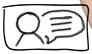 Řekni ostatním v řadě, kolik měříš. 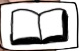 Jaká je to velikost?  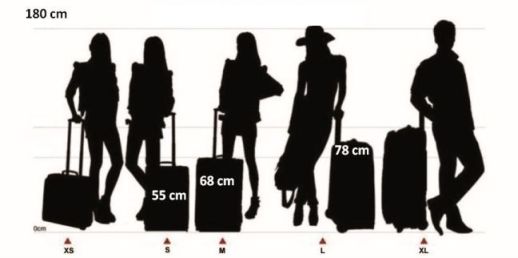 malý = Sstřední = Mvelký = LJak porovnáme velikosti?    velkývětšínejvětšímalýmenšínejmenší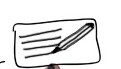 Zapiš, kdo má nejmenší nohu, kdo má nejvíc sourozenců, kdo je nejvyšší… Navrhni tabulku, do které hodnoty napíšeš. Vymysli ve dvojici, co byste chtěli srovnávat. Navrhněte tabulku a vyplňte ji. Pak vystupte před třídou, tabulku jim ukažte a řekněte, k jakým zajímavým výsledkům jste došli.  